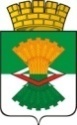 ДУМАМАХНЁВСКОГО МУНИЦИПАЛЬНОГО ОБРАЗОВАНИЯ                                                второго созываРЕШЕНИЕот   02 октября  2014 года           п.г.т. Махнёво                              №  492О внесении изменений в решение Думы Махнёвского муниципального образования от 25  марта 2009 года № 106 «Об утверждении Положения о  порядке  управления и  распоряжения   имуществом, находящимся в муниципальной собственности  Махнёвского   муниципального образования   (с изменениями         от 27.09.2012 № 254,     от 10.04.2014  № 444)В соответствии пунктом 6 части 10 статьи 35 с Федерального закона от 06 октября 2003 года № 131-ФЗ «Об общих принципах организации местного самоуправления в Российской Федерации», пунктом 1 статьи 9 Федерального закона от 21 июля 1997 года № 122-ФЗ «О государственной регистрации прав на недвижимое имущество и сделок с ним», пунктом 1 статьи 3 Федерального закона от 21 июля 2005 года № 115-ФЗ «О концессионных соглашениях», Федеральным законом 26 июля 2006 года № 135-ФЗ «О защите конкуренции», руководствуясь  Уставом Махнёвского муниципального образования, Дума Махнёвского муниципального образованияРЕШИЛА:Внести в Положение о   порядке  управления и  распоряжения   имуществом, находящимся в муниципальной собственности  Махнёвского   муниципального образования, утвержденное Решением Думы Махневского муниципального образования от 25.03.2009 № 106 (с изменениями         от 27.09.2012№ 254,     от 10.04.2014   № 444), следующие изменения:В подпункте 2 пункта 11   слова «и  муниципальных учреждений» исключить;Подпункт 12 пункта 13  исключить;В подпункте 1 пункта 16  слова «муниципальным правовым актом Думы муниципального образования» заменить  словами «Федеральным законом от 26.07.2006 года № 122-ФЗ «О защите конкуренции» и иными правовыми актами Российской Федерации»;В подпункте  3 пункта 22   после слов «муниципальное недвижимое имущество» дополнить словами   «или недвижимое имущество и движимое имущество, технологически связанные между собой и предназначенные для осуществления деятельности, предусмотренной концессионным соглашением»;       1.5. подпункт 2 пункта 24    изложить в следующей редакции:«2)  Администрация  Махнёвского муниципального образования и Учреждение заключают договор о закреплении муниципального имущества  на праве оперативного управления,  и передает  муниципальное имущество   согласно акта приема-передачи имущества.»;в подпунктах 3-4 пункта 24  слова «(казенного предприятия, органа местного самоуправления)» исключить;»;в подпункте 5 пункта 24  слова   «(казенным предприятием)» исключить.      2. Настоящее Решение опубликовать в газете «Алапаевская искра» и разместить на официальном сайте Махнёвского муниципального образования в сети «Интернет». 3. Настоящее Решение вступает в силу со дня его опубликования в газете «Алапаевская искра».4. Контроль за исполнением настоящего Решения возложить на постоянную комиссию по экономической политике, бюджету, финансам и налогам (Н.Л. Голышев).Глава муниципального образования	           	                    И.М. Авдеев